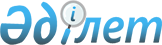 О внесении изменений в решение акима Майского сельского округа от 30 октября 2009 года № 1 "О присвоении наименований улицам сел Майского сельского округа"Решение акима Майского сельского округа Тарановского района Костанайской области от 11 апреля 2014 года № 1. Зарегистрировано Департаментом юстиции Костанайской области 15 мая 2014 года № 4708

      В соответствии с Законом Республики Казахстан от 21 января 2013 года "О внесении изменений и дополнений в некоторые законодательные акты Республики Казахстан по вопросам ономастики" аким Майского сельского округа РЕШИЛ:



      1. Внести в решение акима Майского сельского округа от 30 октября 2009 года № 1 "О присвоении наименований улицам сел Майского сельского округа" (зарегистрировано в Реестре государственной регистрации нормативных правовых актов под № 9-18-102, опубликовано 31 декабря 2009 года в районной газете "Маяк") следующие изменения:



      в заголовке и по всему тексту решения на государственном языке слова "Май селолық", "селоларының", "Май селосының", "Приреченское селосының" заменить соответственно словами "Майский ауылдық", "ауылдарының", "Майское ауылының", "Приреченское ауылының", текст на русском языке не изменяется.



      2. Настоящее решение вводится в действие по истечении десяти календарных дней после дня его первого официального опубликования.      Исполняющая обязанности

      акима Майского сельского округа            С. Шарий
					© 2012. РГП на ПХВ «Институт законодательства и правовой информации Республики Казахстан» Министерства юстиции Республики Казахстан
				